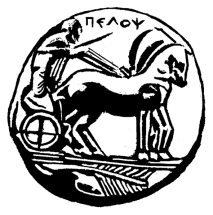 Καλαμάτα 06.10.2020ΑΝΑΚΟΙΝΩΣΗ ΑΝΑΒΟΛΗ ΕΝΑΡΞΗΣ ΜΑΘΗΜΑΤΩΝ ΧΕΙΜΕΡΙΝΟΥ ΕΞΑΜΗΝΟΥΑΚΑΔΗΜΑΪΚΟ ΕΤΟΣ 2020-2021(Ευγενία Γιαννούλη)Το σημερινό μάθημα αναβάλλεται λόγω τεχνικού προβλήματος.Θα ακολουθήσει ανακοίνωση για την έναρξη των μαθημάτων.Η διδάσκουσαΕυγενία ΓιαννούληΑν. Καθηγήτρια